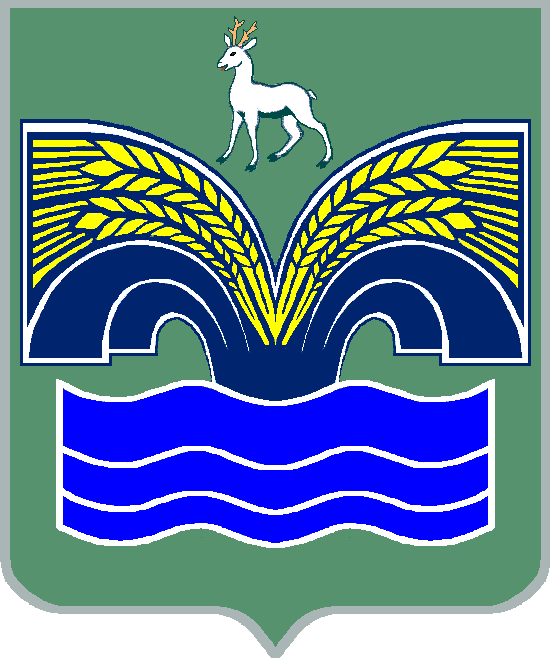 АДМИНИСТРАЦИЯСЕЛЬСКОГО ПОСЕЛЕНИЯ красный ЯрМУНИЦИПАЛЬНОГО РАЙОНА КрасноярскийСАМАРСКОЙ ОБЛАСТИПОСТАНОВЛЕНИЕот 16 декабря 2019 года № 308О внесении изменений в Постановление Администрации сельского поселения Красный Яр муниципального района Красноярский Самарской области от 8 мая 2019 года № 98 «О разработке документации по проекту планировки территории и проекту межевания территории объекта строительства АО «Самаранефтегаз»: 5591 П «Сбор нефти и газа со скважин №№1010,1013,1014,1021 Белозерско-Чубовского месторождения» в границах сельского поселения Красный Яр муниципального района Красноярский Самарской области»В соответствии со статьями 45, 46 Градостроительного кодекса Российской Федерации,  руководствуясь   статьей   28  Федерального закона от 06.10.2003 г. № 131-ФЗ «Об общих принципах организации местного самоуправления в Российской Федерации», Уставом сельского поселения Красный Яр муниципального района Красноярский Самарской области, постановляю:Внести следующие изменения Постановление Администрации сельского поселения Красный Яр муниципального района Красноярский Самарской области от 8 мая 2019 года № 98 «О разработке документации по проекту планировки территории и проекту межевания территории объекта строительства АО «Самаранефтегаз»: 5591 П «Сбор нефти и газа со скважин №№1010,1013,1014,1021 Белозерско-Чубовского месторождения» в границах сельского поселения Красный Яр муниципального района Красноярский Самарской области» (далее – Постановление): В заголовке, пункте 1 Постановления число «1021» исключить; В заголовке, пунктах 1, 7 Приложения № 2 к Постановлению число «1021» исключить.2. В остальном текст Постановления оставить без изменения. 3. Опубликовать настоящее постановление в газете «Планета Красный Яр» и на официальном сайте администрации сельского поселения Красный Яр: http://kryarposelenie.ru.4. Настоящее постановление вступает в силу со дня его опубликования.5. Контроль за исполнением настоящего постановления оставляю за собой.И.О. Главы сельского поселения	Красный Яр				муниципального района КрасноярскийСамарской области							В.В. Серебряков